          《在线课堂》学习单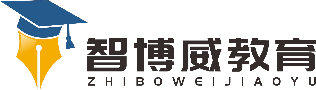 班级：                姓名：                 单元数学5年级下册第4单元课题《分数的意义与性质》 分数的意义温故知新1.用分数表示下面图中的涂色部分。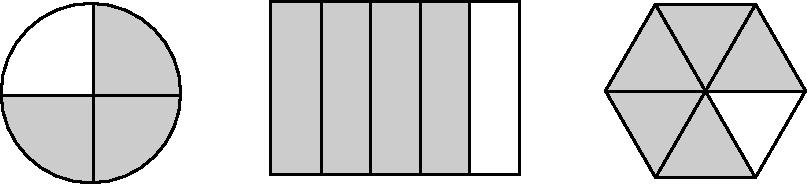 自主攀登2.分数的意义。观察下面几幅图,我们知道表示把(　　)平均分成(　　)份,其中的(　　)份就是这个整体的。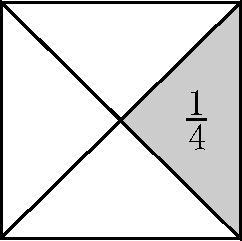 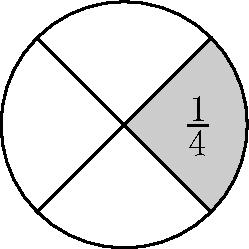 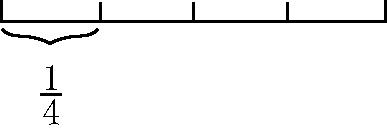 3.通过预习,我知道了把(　　)平均分成若干份,表示其中(　　)或(　　)的数,叫做(　　)。表示其中(　　)的数叫做分数单位。稳中有升4.填空。的分数单位是(　　),它有(　　)个这样的分数单位。5.任选下面一个分数,在下面的方框中画图表示。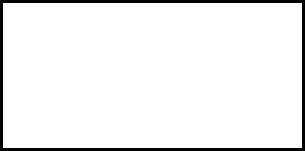 说句心里话